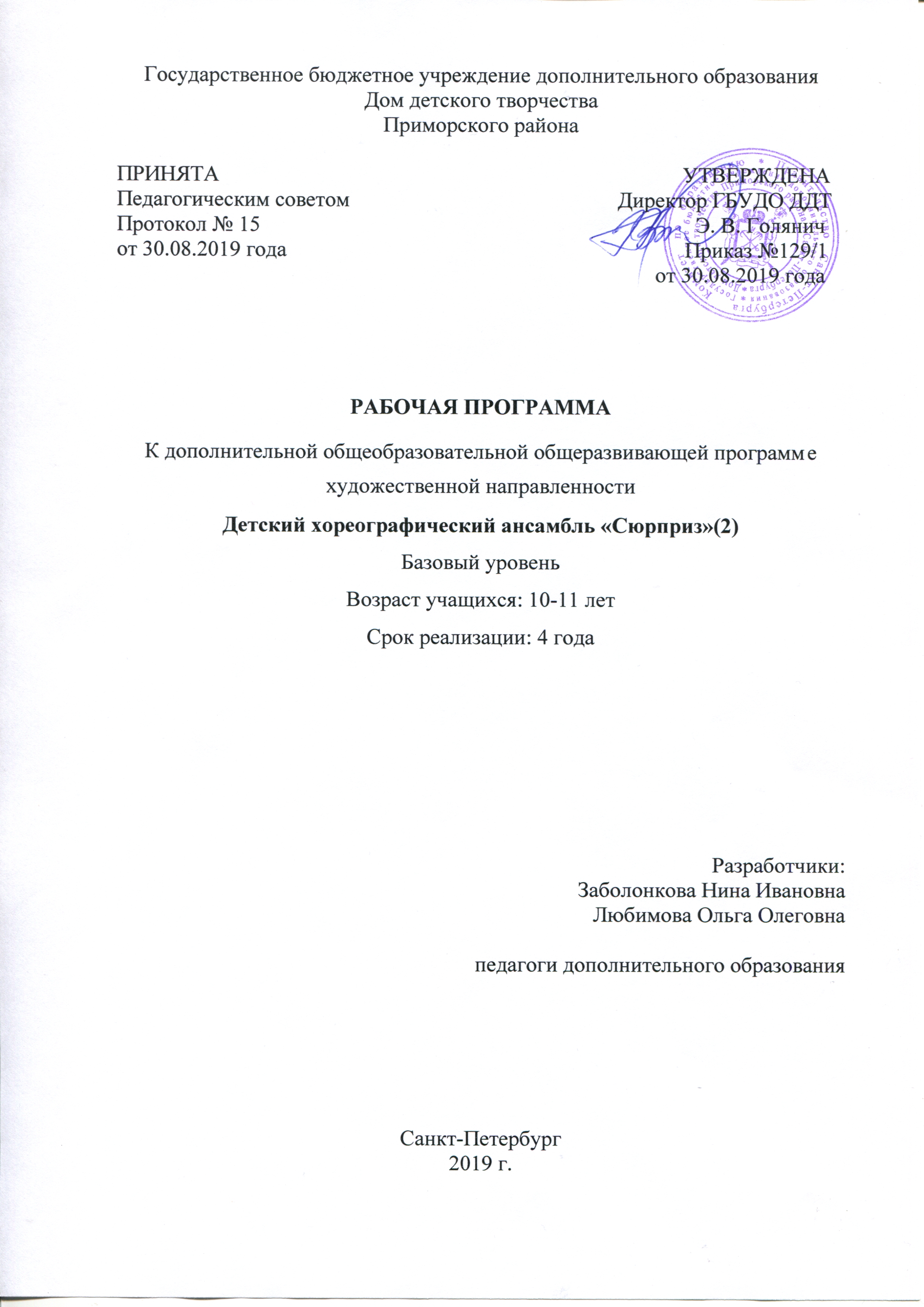 Базовый  уровень,  2год обучения:Образовательная программа предполагает групповую,  индивидуальную и коллективную формы занятий. Цель данной программы – формирование и развитие творческих способностей обучающихся средствами хореографического искусства.Основными задачами педагогической деятельности данной программы:1. Обучающие:- сформировать теоретические знания, практические умения и навыки в области хореографического искусства;- научить самостоятельно пользоваться полученными практическими навыками и теоретическими знаниями;- развить основные двигательные навыки, необходимые для занятия хореографией;- улучшить музыкальное восприятие, эмоциональную выразительность.2. Развивающие:- приобщить к танцевальному искусству;- мотивировать на самостоятельное образовательное, творческое и духовное развитие;- сформировать толерантное отношение к любым видам искусства и их национальным особенностям;- развить физическую выносливость;- развить танцевальную выразительность, улучшить зрительную и музыкальную память, воображение;- развить навыки координации.3. Воспитательные: - создать сплоченный коллектив; - сформировать нравственную культуру, толерантное отношение друг к другу;- улучшить коммуникативные способности;- сформировать чувство самодисциплины. Условия реализации программы.Экзерсису у станка отводится значительная часть времени. Экзерсис подготавливает к восприятию и грамотному исполнению движений на середине зала. На этом уровне развиваем музыкальность, выразительность, танцевальность учащегося. Прививаем навыки ощущения характерных особенностей танцев разных народностей. Начинается изучение раздела «Современная хореография».ПЛАНИРУЕМЫЕ РЕЗУЛЬТАТЫ РЕАЛИЗАЦИИ ДАННОЙ ПРОГРАММЫ:1. Личностные результаты организация сплоченного коллектива;устойчивое стремление обучающихся к саморазвитию и личностному самоопределению;личностная и групповая мотивация на обучение хореографическому искусству;2. Метапредметные результатыприобщение к хореографическому искусству;формирование толерантного отношения к любым видам искусства и их национальным особенностям;развитие физической выносливости и укрепление опорно-двигательного аппарата;улучшение коммуникативных способностей;формирование самодисциплины.3. Предметные результатызакрепление теоретических знаний, практических умений и навыков в области хореографического искусства; знание профессиональной терминологии;умение самостоятельно пользоваться полученными практическими навыками и теоретическими знаниями;развитие чувства ритма, координации, танцевальной и эмоциональной выразительности, зрительной и музыкальной памяти.Календарно – тематическое планирование 2 года обучения:Содержание:Занятие №1: Вводное занятие, инструктаж по технике безопасности. Репетиционная и постановочная работа, детский сюжетный танец, эстрадный танец.Теория: Изучаются правила охраны труда, правила противопожарной безопасности, правила поведения в хореографическом классе.Практика: Выполнить все заданные упражненияЗанятие №2: Классический танец.Теория: Теоретические и практические основы техники исполнения классического танца.(Demiplie, Battementtendu, Releveнап/п)  Осуществление тесной взаимосвязи, взаимовлияния работы у станка и на середине зала.Позы классического танца.Adagio, allegro.Практика: выполнить все заданные упражнения.Занятие №3: Современный танецТеория: Работа в современном стиле, отработка современных комбинацийПрактика: выполнить все заданные упражнения.Занятие №4:Гимнастика, растяжки.Теория: Особенности и отличия гимнастики от других видов. Ее роль в развитии суставно-двигательного аппарата, коррекция физических недостатков («бабочка», «складочка», «рыбка», « березка»).Практика: выполнить все заданные упражнения.Занятие №5:.Актерское мастерство. Организационно мероприятияТеория: Система творческих заданий. Мероприятия организационно- массовые, воспитательного характераПрактика: выполнить все заданные упражненияЗанятие №6:Классический танец.Теория:Теоретические и практические основы техники исполнения классического танца.(Demiplie, Battementtendu, Releveнап/п)  Осуществление тесной взаимосвязи, взаимовлияния работы у станка и на середине зала.Позы классического танца.Adagio, allegro.Практика: выполнить все заданные упражнения.      Занятие №7: Современный танецТеория:Работа в современном стиле, отработка современных комбинацийПрактика: выполнить все заданные упражненияЗанятие №8: Народно-характерный танец.Теория: Знакомство с основными элементами народного танца.(Гармошка, ковырялочка, дробные выстукивания)Изучение и исполнение упражнений у станка и основных танцевальных элементов на середине зала.Овладение техникой, стилем, манерами исполнения народных танцев разной национальности.Практика: выполнить все заданные упражнения.Занятие №9: Репетиционная и постановочная работа, детский сюжетный танец, эстрадный танец.Теория: Постановка новых номеров, отработка комбинаций к номерам «Снежинки», «Сороконожка»Практика: Выполнить все заданные упражненияЗанятие №10:Гимнастика, растяжки.Теория:Особенности и отличия гимнастики от других видов. Ее роль в развитии суставно-двигательного аппарата, коррекция физических недостатков(«бабочка», «складочка», «рыбка», « березка»).Практика: выполнить все заданные упражнения.Занятие №11: Классический танец.Теория:Теоретические и практические основы техники исполнения классического танца.Demiplie, Battementtendu, Releveнап/п). Осуществление тесной взаимосвязи, взаимовлияния работы у станка и на середине зала.Позы классического танца.Adagio, allegro.Практика: выполнить все заданные упражнения.Занятие №12: Современный танецТеория:Работа в современном стиле, отработка современных комбинацийПрактика: выполнить все заданные упражненияЗанятие №13: Организационно мероприятия.Дуэтный танец.Теория:Система творческих заданий.Мероприятия организационно- массовые, воспитательного характераПрактика: выполнить все заданные упражнения      Занятие№14:Танцевальная импровизация. Репетиционная и постановочная работа, детский сюжетный танец, эстрадный танец.Теория: Постановка новых номеров, отработка комбинаций к номерам «Снежинки», «Сороконожка».Развития внимания, воображения, ассоциации. Практика: выполнить все заданные упражненияЗанятие №15: Классический танец.Теория:Теоретические и практические основы техники исполнения классического танца.Demiplie, Battementtendu, Releveнап/п). Осуществление тесной взаимосвязи, взаимовлияния работы у станка и на середине зала.Позы классического танца.Adagio, allegro.Практика: выполнить все заданные упражнения.Занятие №16: Народно-характерный танец.Теория:Знакомство с основными элементами народного танца.(Гармошка, ковырялочка, дробные выстукивания).Изучение и исполнение упражнений у станка и основных танцевальных элементов на середине зала.Овладение техникой, стилем, манерами исполнения народных танцев разной национальности.Практика: выполнить все заданные упражнения.Занятие №17Репетиционная и постановочная работа, детский сюжетный танец, эстрадный танец.Теория: Постановка новых номеров, отработка комбинаций к номерам «Снежинки», «СороконожкаПрактика: выполнить все заданные упражнения.Занятие №18: Классический танец.Теория:Теоретические и практические основы техники исполнения классического танца.Demiplie, Battementtendu, Releveнап/п) Осуществление тесной взаимосвязи, взаимовлияния работы у станка и на середине зала.Позы классического танца.Adagio, allegro.Практика: выполнить все заданные упражнения.Занятие №19: Народно-характерный танец.Теория:Знакомство с основными элементами народного танца.(Гармошка, ковырялочка, дробные выстукивания.)Изучение и исполнение упражнений у станка и основных танцевальных элементов на середине зала.Овладение техникой, стилем, манерами исполнения народных танцев разной национальности.Практика: выполнить все заданные упражнения.Занятие №20:Современный танецТеория:Работа в современном стиле, отработка современных комбинацийПрактика: выполнить все заданные упражненияЗанятие №21: Дуэтный танец. Организационно мероприятияТеория: Работа в паре отработка парных комбинаций. Мероприятия организационно- массовые, воспитательного характераПрактика: выполнить все заданные упражненияЗанятие№22: Танцевальная импровизация. Теория:Развития внимания, воображения, ассоциации. Практика: выполнить все заданные упражнения.  Занятие №23: Классический танец.Теория:Теоретические и практические основы техники исполнения классического танца.Demiplie, Battementtendu, Releveнап/п) Осуществление тесной взаимосвязи, взаимовлияния работы у станка и на середине зала.Позы классического танца.Adagio, allegro.Практика: выполнить все заданные упражнения.Занятие №24:Современный танецТеория:Работа в современном стиле, отработка современных комбинацийПрактика: выполнить все заданные упражненияЗанятие №25:Репетиционная и постановочная работа, детский сюжетный танец, эстрадный танец.Теория: Постановка новых номеров, отработка комбинаций к номерам «Снежинки», «СороконожкаПрактика: выполнить все заданные упражнения.Занятие №26: Народно-характерный танец.Теория:Знакомство с основными элементами народного танца (Гармошка, ковырялочка, дробные выстукивания).Изучение и исполнение упражнений у станка и основных танцевальных элементов на середине зала.Овладение техникой, стилем, манерами исполнения народных танцев разной национальности.Практика: выполнить все заданные упражнения.Занятие №27: Классический танец.Теория:Теоретические и практические основы техники исполнения классического танца.Demiplie, Battementtendu, Releveнап/п). Осуществление тесной взаимосвязи, взаимовлияния работы у станка и на середине зала.Позы классического танца.Adagio, allegro.Практика: выполнить все заданные упражнения.Занятие №28: Народно-характерный танец.Теория:Знакомство с основными элементами народного танца (Гармошка, ковырялочка, дробные выстукивания).Изучение и исполнение упражнений у станка и основных танцевальных элементов на середине зала.Овладение техникой, стилем, манерами исполнения народных танцев разной национальности.Практика: выполнить все заданные упражнения.Занятие №29:Актерское мастерствоТеория:Система творческих заданийПрактика: выполнить все заданные упражненияЗанятие№30:Танцевальная импровизация.Теория: Развития внимания, воображения, ассоциации. Практика: выполнить все заданные упражнения.Занятие №31: Классический танец.Теория:Теоретические и практические основы техники исполнения классического танца.Demiplie, Battementtendu, Releveнап/п) Осуществление тесной взаимосвязи, взаимовлияния работы у станка и на середине зала.Позы классического танца.Adagio, allegro.Практика: выполнить все заданные упражнения.Занятие №32: Народно-характерный танец.Теория:Знакомство с основными элементами народного танца (Гармошка, ковырялочка, дробные выстукивания.)Изучение и исполнение упражнений у станка и основных танцевальных элементов на середине зала.Овладение техникой, стилем, манерами исполнения народных танцев разной национальности.Практика: выполнить все заданные упражнения.Занятие №33:Репетиционная и постановочная работа, детский сюжетный танец, эстрадный танец.Теория: Постановка новых номеров, отработка комбинаций к номерам «Снежинки», «СороконожкаПрактика: выполнить все заданные упражнения.Занятие №34: Классический танец.Теория:Теоретические и практические основы техники исполнения классического танца.Demiplie, Battementtendu, Releveнап/п). Осуществление тесной взаимосвязи, взаимовлияния работы у станка и на середине зала.Позы классического танца.Adagio, allegro.Практика: выполнить все заданные упражненияЗанятие№35: Танцевальная импровизация. Теория:Развития внимания, воображения, ассоциации. Практика: выполнить все заданные упражнения.Занятие №36:.Современный танецТеория:Работа в современном стиле, отработка современных комбинацийПрактика: выполнить все заданные упражненияЗанятие №37:Дуэтный танец. Организационно мероприятияТеория: Работа в паре отработка парных комбинаций. Мероприятия организационно- массовые, воспитательного характераПрактика: выполнить все заданные упражненияЗанятие №38:Классический танец.Теория:Теоретические и практические основы техники исполнения классического танца.Demiplie, Battementtendu, Releveнап/п). Осуществление тесной взаимосвязи, взаимовлияния работы у станка и на середине зала.Позы классического танца.Adagio, allegro.Практика: выполнить все заданные упражненияЗанятие №39: Современный танецТеория:Работа в современном стиле, отработка современных комбинацийПрактика: выполнить все заданные упражненияЗанятие №40: Классический танец.Теория:Теоретические и практические основы техники исполнения классического танца.Demiplie, Battementtendu, Releveнап/п).  Осуществление тесной взаимосвязи, взаимовлияния работы у станка и на середине зала.Позы классического танца.Adagio, allegro.Практика: выполнить все заданные упражнения.Занятие №41:Репетиционная и постановочная работа, детский сюжетный танец, эстрадный танец.Теория: Постановка новых номеров, отработка комбинаций к номерам «Снежинки», «СороконожкаПрактика: выполнить все заданные упражнения.Занятие №42:Гимнастика, растяжки.Теория:Особенности и отличия гимнастики от других видов. Ее роль в развитии суставно-двигательного аппарата, коррекция физических недостатков («бабочка», «складочка», «рыбка», « березка»)Практика: выполнить все заданные упражнения.Занятие№43: Танцевальная импровизация. Теория:Развития внимания, воображения, ассоциации .Практика: выполнить все заданные упражненияЗанятие №44: Классический танец.Теория:Теоретические и практические основы техники исполнения классического танца.Demiplie, Battementtendu, Releveнап/п) Осуществление тесной взаимосвязи, взаимовлияния работы у станка и на середине зала.Позы классического танца.Adagio, allegro.Практика: выполнить все заданные упражнения.Занятие №45: Дуэтный танец. Организационно мероприятияТеория: Работа в паре отработка парных комбинаций. Мероприятия организационно- массовые, воспитательного характераПрактика: выполнить все заданные упражненияЗанятие №46: Современный танец. Актерское мастерство.Теория:Работа в современном стиле, отработка современных комбинаций. Система творческих заданийПрактика: выполнить все заданные упражнения      Занятие №47: Народно-характерный танец.Теория:Знакомство с основными элементами народного танца (Гармошка, ковырялочка, дробные выстукивания.)Изучение и исполнение упражнений у станка и основных танцевальных элементов на середине зала.Овладение техникой, стилем, манерами исполнения народных танцев разной национальности.Практика: выполнить все заданные упражнения.Занятие №48: Классический танец.Теория:Теоретические и практические основы техники исполнения классического танца.Осуществление тесной взаимосвязи, взаимовлияния работы у станка и на середине зала.Позы классического танца.Adagio, allegro.Практика: выполнить все заданные упражнения.Занятие №49: Репетиционная и постановочная работа, детский сюжетный танец, эстрадный танец.Теория: Постановка новых номеров, отработка комбинаций к номерам «Снежинки», «Я на горку шла»Практика: Выполнить все заданные упражненияЗанятие №50: Классический танецТеория:Теоретические и практические основы техники исполнения классического танца.Demiplie, Battementtendu, Releveнап/п). Осуществление тесной взаимосвязи, взаимовлияния работы у станка и на середине зала.Позы классического танца.Adagio, allegro.Практика: выполнить все заданные упражнения.Занятие №51: Народно-характерный танец.Теория:Знакомство с основными элементами народного танца (Гармошка, ковырялочка, дробные выстукивания.)Изучение и исполнение упражнений у станка и основных танцевальных элементов на середине зала.Овладение техникой, стилем, манерами исполнения народных танцев разной национальности.Практика: выполнить все заданные упражнения.Занятие №52:Гимнастика, растяжки.Теория:Особенности и отличия гимнастики от других видов. Ее роль в развитии суставно-двигательного аппарата, коррекция физических недостатков(«бабочка», «складочка», «рыбка», « березка»)Практика: выполнить все заданные упражнения.Занятие №53:Дуэтный танец. Организационно мероприятияТеория: Работа в паре отработка парных комбинаций. Мероприятия организационно- массовые, воспитательного характераПрактика: выполнить все заданные упражненияЗанятие№54: Танцевальная импровизация. Теория:Развития внимания, воображения, ассоциации .Практика: выполнить все заданные упражнения.Занятие №55: Классический танец.Теория:Теоретические и практические основы техники исполнения классического танца.Demiplie, Battementtendu, Releveнап/п). Осуществление тесной взаимосвязи, взаимовлияния работы у станка и на середине зала.Позы классического танца.Adagio, allegro.Практика: выполнить все заданные упражнения.Занятие №56: Народно-характерный танец.Теория:Знакомство с основными элементами народного танца (Гармошка, ковырялочка, дробные выстукивания).Изучение и исполнение упражнений у станка и основных танцевальных элементов на середине зала.Овладение техникой, стилем, манерами исполнения народных танцев разной национальности.Практика: выполнить все заданные упражнения.Занятие №57: Актерское мастерство: Репетиционная и постановочная работа, детский сюжетный танец, эстрадный танец. Система творческих заданийПрактика: выполнить все заданные упражнения      Занятие№58: Танцевальная импровизация. Теория:Развития внимания, воображения, ассоциации.Практика: выполнить все заданные упражнения.Занятие №59: Классический танец.Теория:Теоретические и практические основы техники исполнения классического танца.Demiplie, Battementtendu, Releveнап/п). Осуществление тесной взаимосвязи, взаимовлияния работы у станка и на середине зала.Позы классического танца.Adagio, allegro.Практика: выполнить все заданные упражнения.Занятие №60: Народно-характерный танец.Теория:Знакомство с основными элементами народного танца (Гармошка, ковырялочка, дробные выстукивания).Изучение и исполнение упражнений у станка и основных танцевальных элементов на середине зала.Овладение техникой, стилем, манерами исполнения народных танцев разной национальности.Практика: выполнить все заданные упражнения.Занятие №61:Репетиционная и постановочная работа, детский сюжетный танец, эстрадный танец.Теория: Постановка новых номеров, отработка комбинаций к номерам «Снежинки», «Я на горку шла»Практика: Выполнить все заданные упражненияЗанятие№62: Танцевальная импровизация. Теория:Развития внимания, воображения, ассоциации .Практика: выполнить все заданные упражненияЗанятие №63: Классический танец.Теория:Теоретические и практические основы техники исполнения классического танца.Demiplie, Battementtendu, Releveнап/п). Осуществление тесной взаимосвязи, взаимовлияния работы у станка и на середине зала.Позы классического танца.Adagio, allegro.Практика: выполнить все заданные упражнения.Занятие №64: Современный танец. Актерское мастерство.Теория:Работа в современном стиле, отработка современных комбинаций. Система творческих заданийПрактика: выполнить все заданные упражненияЗанятие №65: Дуэтный танец. Организационно мероприятияТеория: Работа в паре отработка парных комбинаций. Мероприятия организационно- массовые, воспитательного характераПрактика: выполнить все заданные упражненияЗанятие №66: Классический танец.Теория:Теоретические и практические основы техники исполнения классического танца.Demiplie, Battementtendu, Releveнап/п). Осуществление тесной взаимосвязи, взаимовлияния работы у станка и на середине зала.Позы классического танца.Adagio, allegro.Практика: выполнить все заданные упражнения.Занятие №67: Народно-характерный танец.Теория:Знакомство с основными элементами народного танца (Гармошка, ковырялочка, дробные выстукивания).Изучение и исполнение упражнений у станка и основных танцевальных элементов на середине зала.Овладение техникой, стилем, манерами исполнения народных танцев разной национальности.Практика: выполнить все заданные упражнения.Занятие №68: Современный танец. Актерское мастерство.Теория:Работа в современном стиле, отработка современных комбинаций. Система творческих заданийПрактика: выполнить все заданные упражненияЗанятие№69: Дуэтный танец. Организационно мероприятияТеория: Работа в паре отработка парных комбинаций. Мероприятия организационно- массовые, воспитательного характераПрактика: выполнить все заданные упражненияЗанятие №70: Инструктаж по технике безопасности.Гимнастика, растяжки.Теория:Особенности и отличия гимнастики от других видов. Ее роль в развитии суставно-двигательного аппарата, коррекция физических недостатков.Практика: выполнить все заданные упражнения.Занятие №71: Классический танец.Теория:Теоретические и практические основы техники исполнения классического танца.Demiplie, Battementtendu, Releveнап/п). Осуществление тесной взаимосвязи, взаимовлияния работы у станка и на середине зала.Позы классического танца.Adagio, allegro.Практика: выполнить все заданные упражнения.Занятие №72: Народно-характерный танец.Теория:Знакомство с основными элементами народного танца (Гармошка, ковырялочка, дробные выстукивания).Изучение и исполнение упражнений у станка и основных танцевальных элементов на середине зала.Овладение техникой, стилем, манерами исполнения народных танцев разной национальности.Практика: выполнить все заданные упражнения.Занятие №73: Репетиционная и постановочная работа, детский сюжетный танец, эстрадный танец.Теория: Постановка новых номеров, отработка комбинаций к номерам «Сюрприз», «Сороконожка», «Финал»Практика: Выполнить все заданные упражненияЗанятие №74: Народно-характерный танец.Теория:Знакомство с основными элементами народного танца (Гармошка, ковырялочка, дробные выстукивания).Изучение и исполнение упражнений у станка и основных танцевальных элементов на середине зала.Овладение техникой, стилем, манерами исполнения народных танцев разной национальности.Практика: выполнить все заданные упражнения.Занятие №75: Классический танец.Теория:Теоретические и практические основы техники исполнения классического танца.Demiplie, Battementtendu, Releveнап/п). Осуществление тесной взаимосвязи, взаимовлияния работы у станка и на середине зала.Позы классического танца.Adagio, allegro.Практика: выполнить все заданные упражнения.Занятие №76: Народно-характерный танец.Теория:Знакомство с основными элементами народного танца (Гармошка, ковырялочка, дробные выстукивания).Изучение и исполнение упражнений у станка и основных танцевальных элементов на середине зала.Овладение техникой, стилем, манерами исполнения народных танцев разной национальности.Практика: выполнить все заданные упражнения.Занятие №77:Актерское мастерство. Организационно массовые мероприятия Теория:Система творческих заданий. Мероприятия воспитательного характера.Практика: выполнить все заданные упражненияЗанятие №78:  Классический танец.Теория:Теоретические и практические основы техники исполнения классического танца.Demiplie, Battementtendu, Releveнап/п). Осуществление тесной взаимосвязи, взаимовлияния работы у станка и на середине зала.Позы классического танца.Adagio, allegro.Практика: выполнить все заданные упражненияЗанятие №79:Гимнастика, растяжки.Теория:Особенности и отличия гимнастики от других видов. Ее роль в развитии суставно-двигательного аппарата, коррекция физических недостатков( «бабочка», «складочка», «рыбка», « березка»)Практика: выполнить все заданные упражнения.Занятие №80: Народно-характерный танец.Теория:Знакомство с основными элементами народного танца (Гармошка, ковырялочка, дробные выстукивания).Изучение и исполнение упражнений у станка и основных танцевальных элементов на середине зала.Овладение техникой, стилем, манерами исполнения народных танцев разной национальности.Практика: выполнить все заданные упражнения.Занятие №81:Репетиционная и постановочная работа, детский сюжетный танец, эстрадный танец.Теория: Постановка новых номеров, отработка комбинаций к номерам «Сюрприз», «Сороконожка», «Финал»Практика: Выполнить все заданные упражненияЗанятие №82:Классический танец.Теория:Теоретические и практические основы техники исполнения классического танца.Demiplie, Battementtendu, Releveнап/п). Осуществление тесной взаимосвязи, взаимовлияния работы у станка и на середине зала.Позы классического танца.Adagio, allegro.Практика: выполнить все заданные упражненияЗанятие№83: Танцевальная импровизация. Теория:Развития внимания, воображения, ассоциации.Практика: выполнить все заданные упражнения.Занятие №84: Классический танец.Теория:Теоретические и практические основы техники исполнения классического танца.Demiplie, Battementtendu, Releveнап/п). Осуществление тесной взаимосвязи, взаимовлияния работы у станка и на середине зала.Позы классического танца.Adagio, allegro.Практика: выполнить все заданные упражнения.Занятие №85: Дуэтный танец. Организационно мероприятияТеория: Работа в паре отработка парных комбинаций. Мероприятия организационно- массовые, воспитательного характераПрактика: выполнить все заданные упражненияЗанятие №86:Современный танец. Актерское мастерство.Теория:Работа в современном стиле, отработка современных комбинаций. Система творческих заданийПрактика: выполнить все заданные упражненияЗанятие №87:Классический танец.Теория:Теоретические и практические основы техники исполнения классического танца.Demiplie, Battementtendu, Releveнап/п). Осуществление тесной взаимосвязи, взаимовлияния работы у станка и на середине зала.Позы классического танца.Adagio, allegro.Практика: выполнить все заданные упражнения.      Занятие №88:.Гимнастика, растяжки.Теория:Особенности и отличия гимнастики от других видов. Ее роль в развитии суставно-двигательного аппарата, коррекция физических недостатков( «бабочка», «складочка», «рыбка», « березка»)Практика: выполнить все заданные упражнения.Занятие №89:Репетиционная и постановочная работа, детский сюжетный танец, эстрадный танец.Теория: Постановка новых номеров, отработка комбинаций к номерам «Сюрприз», «Сороконожка», «Финал»Практика: Выполнить все заданные упражненияЗанятие №90:Гимнастика, растяжки.Теория:Особенности и отличия гимнастики от других видов. Ее роль в развитии суставно-двигательного аппарата, коррекция физических недостатков( «бабочка», «складочка», «рыбка», « березка»)Практика: выполнить все заданные упражнения.Занятие №91:Классический танец.Теория:Теоретические и практические основы техники исполнения классического танца.Demiplie, Battementtendu, Releveнап/п). Осуществление тесной взаимосвязи, взаимовлияния работы у станка и на середине зала.Позы классического танца.	Adagio, allegro.Практика: выполнить все заданные упражненияЗанятие №92:Гимнастика, растяжки.Теория:Особенности и отличия гимнастики от других видов. Ее роль в развитии суставно-двигательного аппарата, коррекция физических недостатков( «бабочка», «складочка», «рыбка», « березка»)Практика: выполнить все заданные упражнения.Занятие №93: Дуэтный танец. Организационно мероприятияТеория: Работа в паре отработка парных комбинаций. Мероприятия организационно- массовые, воспитательного характераПрактика: выполнить все заданные упражненияЗанятие №94:Гимнастика, растяжки.Теория:Особенности и отличия гимнастики от других видов. Ее роль в развитии суставно-двигательного аппарата, коррекция физических недостатков.Практика: выполнить все заданные упражнения.Занятие №95:Классический танец.	Теория:Теоретические и практические основы техники исполнения классического танца.Demiplie, Battementtendu, Releveнап/п). Осуществление тесной взаимосвязи, взаимовлияния работы у станка и на середине зала.Позы классического танца.Adagio, allegro.Практика: выполнить все заданные упражнения.       Занятие №96:Современный танец. Актерское мастерство.Теория:Работа в современном стиле, отработка современных комбинаций. Система творческих заданийПрактика: выполнить все заданные упражненияЗанятие №97: Народно-характерный танец.Теория:Знакомство с основными элементами народного танца (Гармошка, ковырялочка, дробные выстукивания).Изучение и исполнение упражнений у станка и основных танцевальных элементов на середине зала.Овладение техникой, стилем, манерами исполнения народных танцев разной национальности.Практика: выполнить все заданные упражнения.Занятие№98:Гимнастика, растяжки.Теория:Особенности и отличия гимнастики от других видов. Ее роль в развитии суставно-двигательного аппарата, коррекция физических недостатков.Практика: выполнить все заданные упражнения        Занятие №99:Танцевальная импровизация. Теория:Развития внимания, воображения, ассоциации.Практика: выполнить все заданные упражнения       Занятие№100:Репетиционная и постановочная работа, детский сюжетный танец, эстрадный танец.Теория: Постановка новых номеров, отработка комбинаций к номерам «Сюрприз», «Я на горку шла», «Финал»Практика: Выполнить все заданные упражнения     Занятие №101:Танцевальная импровизация. Теория:Развития внимания, воображения, ассоциации.Практика: выполнить все заданные упражнения      Занятие №102:Гимнастика, растяжки.Теория:Особенности и отличия гимнастики от других видов. Ее роль в развитии суставно-двигательного аппарата, коррекция физических недостатков( «бабочка», «складочка», «рыбка», « березка»)Практика: выполнить все заданные упражнения.       Занятие №103:Современный танецТеория:Работа в современном стиле, отработка современных комбинацийПрактика: выполнить все заданные упражнения        Занятие №104: Актерское мастерство: Репетиционная и постановочная работа, детский сюжетный танец, эстрадный танец. Система творческих заданийПрактика: выполнить все заданные упражнения  Занятие №105: Классический танец.	Теория:Теоретические и практические основы техники исполнения классического танца.Demiplie, Battementtendu, Releveнап/п). Осуществление тесной взаимосвязи, взаимовлияния работы у станка и на середине зала.Позы классического танца.Adagio, allegro.Практика: выполнить все заданные упражнения       Занятие №106: Гимнастика, растяжки.Теория:Особенности и отличия гимнастики от других видов. Ее роль в развитии суставно-двигательного аппарата, коррекция физических недостатков(«бабочка», «складочка», «рыбка», « березка»)Практика: выполнить все заданные упражнения.  Занятие №107: Классический танец.	Теория:Теоретические и практические основы техники исполнения классического танца.Demiplie, Battementtendu, Releveнап/п). Осуществление тесной взаимосвязи, взаимовлияния работы у станка и на середине зала.Позы классического танца.Adagio, allegro.Практика: выполнить все заданные упражнения.      Занятие №108:Репетиционная и постановочная работа, детский сюжетный танец, эстрадный танец.Теория: Постановка новых номеров, отработка комбинаций к номерам «Сюрприз», «Сороконожка», «Финал»Практика: Выполнить все заданные упражнения      Занятие №109:Танцевальная импровизация. Теория:Развития внимания, воображения, ассоциации.Практика: выполнить все заданные упражнения       Занятие №110:Современный танецТеория:Работа в современном стиле, отработка современных комбинацийПрактика: выполнить все заданные упражненияЗанятие №111: Классический танец.	Теория:Теоретические и практические основы техники исполнения классического танца.Demiplie, Battementtendu, Releveнап/п). Осуществление тесной взаимосвязи, взаимовлияния работы у станка и на середине зала.Позы классического танца.Adagio, allegro.Практика: выполнить все заданные упражнения        Занятие №112: Организационно мероприятия.Теория: Мероприятия организационно- массовые, воспитательного характераПрактика: выполнить все заданные упражнения       Занятие №113: Современный танецТеория:Работа в современном стиле, отработка современных комбинацийПрактика: выполнить все заданные упражнения      Занятие №114: Гимнастика, растяжки.Теория:Особенности и отличия гимнастики от других видов. Ее роль в развитии суставно-двигательного аппарата, коррекция физических недостатков( «бабочка», «складочка», «рыбка», « березка»)Практика: выполнить все заданные упражненияЗанятие №115: Народно-характерный танец.Теория:Знакомство с основными элементами народного танца (Гармошка, ковырялочка, дробные выстукивания).Изучение и исполнение упражнений у станка и основных танцевальных элементов на середине зала.Овладение техникой, стилем, манерами исполнения народных танцев разной национальности.Практика: выполнить все заданные упражнения.       Занятие №116:Репетиционная и постановочная работа, детский сюжетный танец, эстрадный танец.Теория: Постановка новых номеров, отработка комбинаций к номерам «Сюрприз», «Сороконожка», «Финал»Практика: Выполнить все заданные упражнения       Занятие №117:Танцевальная импровизация. Теория:Развития внимания, воображения, ассоциации.Практика: выполнить все заданные упражнения        Занятие №118: Гимнастика, растяжки.Теория:Особенности и отличия гимнастики от других видов. Ее роль в развитии суставно-двигательного аппарата, коррекция физических недостатков( «бабочка», «складочка», «рыбка», « березка»)Практика: выполнить все заданные упражненияЗанятие №119: Классический танец.	Теория:Теоретические и практические основы техники исполнения классического танца.Demiplie, Battementtendu, Releveнап/п). Осуществление тесной взаимосвязи, взаимовлияния работы у станка и на середине зала.Позы классического танца.Adagio, allegro.Практика: выполнить все заданные упражнения       Занятие №120: Дуэтный танец. Организационно мероприятияТеория: Работа в паре отработка парных комбинаций. Мероприятия организационно- массовые, воспитательного характераПрактика: выполнить все заданные упражнения       Занятие №121:Танцевальная импровизация. Теория:Развития внимания, воображения, ассоциации.Практика: выполнить все заданные упражнения        Занятие №122: Гимнастика, растяжки.Теория:Особенности и отличия гимнастики от других видов. Ее роль в развитии суставно-двигательного аппарата, коррекция физических недостатков( «бабочка», «складочка», «рыбка», « березка»)Практика: выполнить все заданные упражненияЗанятие №123: Классический танец.	Теория:Теоретические и практические основы техники исполнения классического танца.Demiplie, Battementtendu, Releveнап/п). Осуществление тесной взаимосвязи, взаимовлияния работы у станка и на середине зала.Позы классического танца.Adagio, allegro.Практика: выполнить все заданные упражнения       Занятие №124:Репетиционная и постановочная работа, детский сюжетный танец, эстрадный танец.Теория: Постановка новых номеров, отработка комбинаций к номерам «Сюрприз», «Сороконожка», «Финал»Практика: Выполнить все заданные упражнения       Занятие №125:Современный танецТеория:Работа в современном стиле, отработка современных комбинацийПрактика: выполнить все заданные упражнения       Занятие №126: Гимнастика, растяжки.Теория:Особенности и отличия гимнастики от других видов. Ее роль в развитии суставно-двигательного аппарата, коррекция физических недостатков( «бабочка», «складочка», «рыбка», « березка»)Практика: выполнить все заданные упражнения        Занятие №127:Народно-характерный танец.Теория:Знакомство с основными элементами народного танца (Гармошка, ковырялочка, дробные выстукивания).Изучение и исполнение упражнений у станка и основных танцевальных элементов на середине зала.Практика:выполнить все заданные упражнения         Занятие №128: Организационно мероприятия:Актерское мастерствоТеория:Система творческих заданий.Мероприятия организационно- массовые, воспитательного характераПрактика: выполнить все заданные упражнения    Занятие №129: Классический танец.	Теория:Теоретические и практические основы техники исполнения классического танца.Demiplie, Battementtendu, Releveнап/п). Осуществление тесной взаимосвязи, взаимовлияния работы у станка и на середине зала.Позы классического танца.Adagio, allegro.Практика: выполнить все заданные упражнения       Занятие №130: Гимнастика, растяжки.Теория:Особенности и отличия гимнастики от других видов. Ее роль в развитии суставно-двигательного аппарата, коррекция физических недостатков( «бабочка», «складочка», «рыбка», « березка»)Практика: выполнить все заданные упражнения   Занятие №131:Классический танец.	Теория:Теоретические и практические основы техники исполнения классического танца.Demiplie, Battementtendu, Releveнап/п). Осуществление тесной взаимосвязи, взаимовлияния работы у станка и на середине зала.Позы классического танца.Adagio, allegro.Практика: выполнить все заданные упражнения       Занятие №132:Репетиционная и постановочная работа, детский сюжетный танец, эстрадный танец.Теория: Постановка новых номеров, отработка комбинаций к номерам «Сюрприз», «Сороконожка», «Финал»Практика: Выполнить все заданные упражнения        Занятие №133: Гимнастика, растяжки.Теория:Особенности и отличия гимнастики от других видов. Ее роль в развитии суставно-двигательного аппарата, коррекция физических недостатков( «бабочка», «складочка», «рыбка», « березка»)Практика: выполнить все заданные упражнения       Занятие №134:Народно-характерный танец.Теория:Знакомство с основными элементами народного танца (Гармошка, ковырялочка, дробные выстукивания).Изучение и исполнение упражнений у станка и основных танцевальных элементов на середине залаПрактика:выполнить все заданные упражнения       Занятие №135: Дуэтный танец.Теория: Работа в паре отработка парных комбинаций. Практика: выполнить все заданные упражнения        Занятие №136: Современный танецТеория:Работа в современном стиле, отработка современных комбинацийПрактика: выполнить все заданные упражнения       Занятие №137:Танцевальная импровизация. Теория:Развития внимания, воображения, ассоциации.Практика: выполнить все заданные упражнения       Занятие №138:Актерское мастерствоТеория:Система творческих заданийПрактика: выполнить все заданные упражнения Занятие №139:Классический танец.	Теория:Теоретические и практические основы техники исполнения классического танца.Demiplie, Battementtendu, Releveнап/п). Осуществление тесной взаимосвязи, взаимовлияния работы у станка и на середине зала.Позы классического танца.Adagio, allegro.Практика: выполнить все заданные упражнения       Занятие №140: Гимнастика, растяжки.Теория:Особенности и отличия гимнастики от других видов. Ее роль в развитии суставно-двигательного аппарата, коррекция физических недостатков( «бабочка», «складочка», «рыбка», « березка»)Практика: выполнить все заданные упражнения        Занятие №141:Народно-характерный танец.Теория:Знакомство с основными элементами народного танца (Гармошка, ковырялочка, дробные выстукивания).Изучение и исполнение упражнений у станка и основных танцевальных элементов на середине залаПрактика: выполнить все заданные упражнения       Занятие №142:Репетиционная и постановочная работа, детский сюжетный танец, эстрадный танец.Теория: Постановка новых номеров, отработка комбинаций к номерам «Сюрприз», «Сороконожка», «Финал»Практика: Выполнить все заданные упражнения      Занятие №143:Современный танец. Актерское мастерство.Теория:Работа в современном стиле, отработка современных комбинаций. Система творческих заданийПрактика: выполнить все заданные упражненияЗанятие №144: Гимнастика, растяжки.Теория:Особенности и отличия гимнастики от других видов. Ее роль в развитии суставно-двигательного аппарата, коррекция физических недостатков( «бабочка», «складочка», «рыбка», « березка»)Практика: выполнить все заданные упражненияЗанятие №145: Итоговое занятиеТеория: открытый урок.Практика:выполнить все заданные упражнения№Дата по плануДата по фактуТема занятияКол-во часовФормаконтроля03.09.2019Вводное занятие. Техника безопасности. Современный танец2Входной04.09.2019Классический танец2Текущий05.09.2019Современный танец2Текущий10.09.2019Гимнастика, растяжки2Текущий11.09.2019Классический танец2Текущий12.09.2019Классический танец2Текущий14.09.2019Репетиционная и постановочная работа, детский сюжетный танец, эстрадный танец3Текущий17.09.2019Народно-характерный танец2Текущий18.09.2019Классический танец2Текущий19.09.2019Гимнастика, растяжки2Текущий21.09.2019Актерское мастерство (система творческих заданий).Организационно-массовые мероприятия воспитательного характера.3Текущий24.09.2019Современный танец2Текущий25.09.2019Народно-характерный танец2Текущий26.09.2019Танцевальная импровизация2Текущий28.09.2019Репетиционная и постановочная работа, детский сюжетный танец.3Текущий01.10.2019Народно-характерный танец2Текущий02.10.2019Классический танец2Текущий03.10.2019Классический танец2Текущий05.10.2019Дуэтный танец. Работа в паре. Организационно массовые мероприятия воспитательного характера.3Текущий08.10.2019Современный танец2Текущий09.10.2019Классический танец2Текущий10.10.2019Танцевальная импровизация2Текущий12.10.2019Репетиционная и постановочная работа, детский сюжетный танец, эстрадный танец.3Текущий15.10.2019Современный танец2Текущий16.10.2019Классический танец2Текущий17.10.2019Народно-характерный танец2Текущий19.10.2019Дуэтный танец. Работа в паре, отработка парных комбинаций. Организационно- массовые мероприятия воспитательного характера3Текущий22.10.2019Народно-характерный танец2Текущий23.10.2019Актерское мастерство(система творческих заданий).2Текущий24.10.2019Танцевальная импровизация2Текущий26.10.2019Репетиционная и постановочная работа, детский сюжетный танец, эстрадный танец.3Текущий29.10.2019Народно-характерный танец2Текущий30.10.2019Танцевальная импровизация2Текущий31.10.2019Классический танец2Текущий02.11.2019Репетиционная и постановочная работа, детский сюжетный танец, эстрадный танец.3Текущий05.11.2019Современный танец2Текущий06.11.2019Современный танец2Текущий07.11.2019Классический танец2Текущий09.11.2019Дуэтный танец. Работа в паре, отработка парных комбинаций. Организационно- массовые мероприятия воспитательного характера.3Текущий12.11.2019Классический танец2Текущий13.11.2019Танцевальная импровизация2Текущий14.11.2019Гимнастика, растяжки2Текущий16.11.2019Репетиционная и постановочная работа, детский сюжетный танец, эстрадный танец.3Текущий19.11.2019Классический танец2Текущий20.11.2019Народно-характерный танец2Текущий21.11.2019Современный танец. Актерское мастерство2Текущий23.11.2019Дуэтный танец. Работа в паре, отработка парных комбинаций. Организационно- массовые мероприятия воспитательного характера.3Текущий26.11.2019Классический танец2Текущий27.11.2019Народно-характерный танец2Текущий28.11.2019Классический танец2Текущий30.11.2019Репетиционная и постановочная работа, детский сюжетный танец, эстрадный танец.3Текущий03.12.2019Гимнастика, растяжки2Текущий04.12.2019Классический танец2Текущий05.12.2019Танцевальная импровизация2Текущий07.12.2019Дуэтный танец. Работа в паре, отработка парных комбинаций. Организационно- массовые мероприятия воспитательного характера.3Текущий10.12.2019Народно-характерный танец2Текущий11.12.2019Классический танец2Текущий12.12.2019Танцевальная импровизация2Текущий14.12.2019Актерское мастерство (система творческих заданий).3Текущий17.12.2019Народно-характерный танец2Текущий18.12.2019Классический танец2Текущий19.12.2019Танцевальная импровизация2Текущий21.12.2019Репетиционная и постановочная работа, детский сюжетный танец, эстрадный танец.3Текущий24.12.2019Современный танец2Текущий25.12.2019Народно-характерный танец2Текущий26.12.2019Классический танец2Текущий28.12.2018Дуэтный танец. Работа в паре, отработка парных комбинаций. Организационно- массовые мероприятия воспитательного характера.3Текущий09.01.2020Вторичный инструктаж. Актерское мастерство2Текущий11.01.2020Дуэтный танец. Работа в паре, отработка парных комбинаций. Организационно- массовые мероприятия воспитательного характера.3Текущий14.01.2020Современный танец.2Текущий15.01.2020Классический танец2Текущий16.01.2020Народно-характерный танец2Текущий18.01.2020Репетиционная и постановочная работа, детский сюжетный танец, эстрадный танец.3Текущий21.01.2020Народно-характерный танец2Текущий22.01.2020Классический танец2Текущий23.01.2020Народно-характерный танец2Текущий25.01.2020Актерское мастерство(система творческих заданий). Организационно- массовые мероприятия воспитательного характера.3Текущий28.01.2020Классический танец2Текущий29.01.2020Гимнастика, растяжки2Текущий30.01.2020Народно-характерный танец2Текущий01.02.2020Репетиционная и постановочная работа, детский сюжетный танец, эстрадный танец.3Текущий04.02.2020Классический танец2Текущий05.02.2020Танцевальная импровизация2Текущий06.02.2020Классический танец2Текущий08.02.2020Дуэтный танец. Работа в паре, отработка парных комбинаций. Организационно- массовые мероприятия воспитательного характера.3Текущий11.02.2020Современный танец2Текущий12.02.2020Классический танец2Текущий13.02.2020Гимнастика, растяжки2Текущий15.02.2020Репетиционная и постановочная работа, детский сюжетный танец, эстрадный танец.3Текущий18.02.2020Гимнастика, растяжки2Текущий19.02.2020Классический танец2Текущий20.02.2020Гимнастика, растяжки2Текущий22.02.2020Дуэтный танец. Работа в паре, отработка парных комбинаций. Организационно- массовые мероприятия воспитательного характера.3Текущий25.02.2020Гимнастика, растяжки2Текущий26.02.2020Классический танец2Текущий27.02.2020Современный танец. Актерское мастерство2Текущий29.02.2020Репетиционная и постановочная работа, детский сюжетный танец, эстрадный танец.3Текущий03.03.2020Гимнастика, растяжки2Текущий04.03.2020Танцевальная импровизация2Текущий05.03.2020Народно-характерный танец2Текущий07.03.2020Актерское мастерство(система творческих заданий).3Текущий10.03.2020Гимнастика, растяжки2Текущий11.03.2020Современный танец2Текущий12.03.2020Танцевальная импровизация2Текущий14.03.2020Репетиционная и постановочная работа, детский сюжетный танец, эстрадный танец.3Текущий17.03.2020Классический танец2Текущий18.03.2020Гимнастика, растяжки2Текущий19.03.2020Классический танец2Текущий21.03.2020Организационно- массовые мероприятия воспитательного характера.3Текущий24.03.2020Современный танец2Текущий25.03.2020Классический танец2Текущий26.03.2020Танцевальная импровизация2Текущий28.03.2020Репетиционная и постановочная работа, детский сюжетный танец, эстрадный танец.3Текущий31.03.2020Гимнастика, растяжки2Текущий01.04.2020Народно-характерный танец2Текущий02.04.2020Современный танец2Текущий04.04.2020Дуэтный танец. Работа в паре, отработка парных комбинаций. Организационно- массовые мероприятия воспитательного характера.3Текущий07.04.2020Гимнастика, растяжки2Текущий08.04.2020Классический танец2Текущий09.04.2020Танцевальная импровизация2Текущий11.04.2020Репетиционная и постановочная работа, детский сюжетный танец, эстрадный танец.3Текущий14.04.2020Гимнастика, растяжки2Текущий15.04.2020Классический танец2Текущий16.04.2020Танцевальная импровизация2Текущий18.04.2020Актерское мастерство (система творческих заданий). Организационно- массовые мероприятия воспитательного характера.3Текущий21.04.2020Гимнастика, растяжки2Текущий22.04.2020Народно-характерный танец2Текущий23.04.2020Современный танец2Текущий25.04.2020Репетиционная и постановочная работа, детский сюжетный танец, эстрадный танец3Текущий28.04.2020Гимнастика, растяжки2Текущий29.04.2020Классический танец2Текущий30.04.2020Классический танец2Текущий06.05.2020Гимнастика, растяжки2Текущий07.05.2020Танцевальная импровизация2Текущий12.05.2020Дуэтный танец. Работа в паре, отработка парных комбинаций2Текущий13.05.2020Современный танец2Текущий14.05.2020Народно-характерный танец2Текущий16.05.2020Актерское мастерство(система творческих заданий).3Текущий19.05.2020Классический танец2Текущий20.05.2020Гимнастика, растяжки2Текущий21.05.2020Народно-характерный танец2Текущий23.05.2020Репетиционная и постановочная работа, детский сюжетный танец, эстрадный танец.3Текущий26.05.2020Современный танец. Актерское мастерство2Текущий27.05.2020Гимнастика, растяжки2Текущий28.05.2020Итоговое занятие2Итоговый